Program Studi S2 Teknik Informatika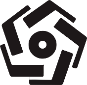 Program Pascasarjana Universitas AMIKOM YogyakartaFORMULIR PENGAJUAN NILAI INFORMATICS SEMINARYang bertandatangan di bawah ini,Nama mahasiswa	:	NIM	: 		Konsentrasi	:	Mengajukan penilaian untuk mata kuliah Informatics Seminar,Jalur Penyelesaian Tesis	:	Jalur LombaSebagai kelengkapan persyaratan, saya lampirkan berkas sebagai berikut:Fotokopi Sertifikat KompetisiDeskripsi karya yang dilombakanDemikian formulir ini diajukan untuk ditindaklanjuti sebagaimana mestinya.Yogyakarta, Mahasiswa,